URNIK ZA TEČAJ PRIDOBIVANJA DIGITALNIH KOMPETENC – RDO (50 UR)DIGITALNA MINEŠTRAPredavanja potekajo ob torkih po 4 šolske ure.13* srečanje je zaključno in traja 2 šolski uri.Lokacija: LUNG, Cankarjeva ul. 8, Nova GoricaProgram je brezplačen za udeležence v projektu: »Pridobivanje temeljnih in poklicnih kompetenc od 2018 do 2022«.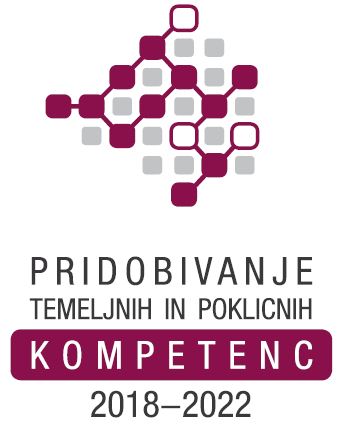 zap. št. srečanjaDAN V TEDNUDATUMURA1.TOREK8. 1. 20199.00 – 12.002.TOREK22. 1. 20189.00 – 12.003.TOREK29. 1. 20199.00 – 12.004.TOREK5. 2. 20199.00 – 12.005.TOREK12. 2. 20199.00 – 12.006.TOREK19. 2. 20199.00 – 12.007.TOREK5. 3. 20199.00 – 12.008.TOREK12. 3. 20199.00 – 12.009.TOREK19. 3. 20199.00 – 12.0010.TOREK26. 3. 20199.00 – 12.0011.TOREK2. 4. 20199.00 – 12.0012.TOREK9. 4. 20199.00 – 12.0013*. TOREK16. 4. 20199.00 – 10.30 